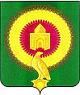 СОВЕТ ДЕПУТАТОВКАТЕНИНСКОГО СЕЛЬКОГО ПОСЕЛЕНИЯВАРНЕНСКОГО МУНИЦИПАЛЬНОГО РАЙОНАЧЕЛЯБИНСКОЙ ОБЛАСТИРЕШЕНИЕот «30» сентября 2017 года    № 23«О внесении изменений и дополнений в бюджет Катенинского сельскогопоселения на 2017 год и плановыйпериод 2018-2019 годы»Совет депутатов Катенинского сельского поселения РЕШАЕТ:1. Внести в бюджет Катенинского сельского поселения на 2017 год и плановый период 2018-2019 годы, принятый решением Совета депутатов Катенинского сельского поселения от 19.12.2016 года № 29 (с изменениями от 31.03.2017 года № 2; от 30 июня 2017 № 15) следующие изменения:1) в ст.1 п.1 пп.1 слова «в сумме 8261,03 тыс. рублей» заменить на слова «в сумме 8505,93 тыс. рублей», в том числе безвозмездные поступления от других бюджетов бюджетной системы Российской Федерации слова «в сумме 3776,16 тыс. рублей» заменить на слова «в сумме 3923,06 тыс. рублей».2) в ст.1 п.1 пп.2  слова «в сумме 8453,48  тыс. рублей» заменить на слова «в сумме 8698,38 тыс. рублей».- приложение 4 изложить в новой редакции (приложение № 1 к настоящему Решению);- приложение 6 изложить в новой редакции (приложение № 2 к настоящему Решению);2. Настоящее Решение вступает в силу со дня его подписания и обнародования.Глава Катенинского	Председательсельского поселения	Совета депутатов____________В.М.Николаев	____________И.И.КозленкоПриложение 1к  решению «О внесении изменений и дополненийв бюджет Катенинского сельского поселения на 2017 год  и плановый период 2018-2019 годы»от 30 сентября  2017 года  № 23Приложение 4к решению "О бюджете Катенинского сельского поселенияна 2017 год и плановый период 2018-2019 годы"от 19 декабря 2016 года № 29Распределение бюджетных ассигнований по разделам, подразделам, целевым статьям (муниципальным программам и непрограммным направлениям деятельности), группам (группам и подгруппам) видов расходов бюджета Катенинского сельского поселенияВарненского муниципального района за 9 месяцев  2017 годаПриложение 2к  решению «О внесении изменений и дополненийв бюджет Катенинского сельского поселения на 2017 год  и плановый период 2018-2019 годы»от 30 сентября 2017 года  № 23Приложение 6к решению "О бюджете Катенинского сельского поселенияна 2017 год и плановый период 2018-2019 годы"от 19 декабря 2016 года № 29Ведомственная структура расходов бюджета Катенинского сельского поселения Варненского муниципального района за 9 месяцев  2017 годаЕдиница измерения:Единица измерения:тыс. руб.Наименование показателяКБККБККБККБКСуммаНаименование показателяРазделПодразделКЦСРКВРСумма123456ВСЕГО:8698,38ОБЩЕГОСУДАРСТВЕННЫЕ ВОПРОСЫ012824,82Функционирование высшего должностного лица субъекта Российской Федерации и муниципального образования0102526,52Расходы общегосударственного характера01029900400000526,52Глава муниципального образования01029900420301526,52Расходы на выплаты персоналу в целях обеспечения выполнения функций государственными (муниципальными) органами, казенными учреждениями, органами управления государственными внебюджетными фондами01029900420301100526,52Функционирование Правительства Российской Федерации, высших исполнительных органов государственной власти субъектов Российской Федерации, местных администраций01041596,68Расходы общегосударственного характера010499004000001593,68Центральный аппарат010499004204011593,68Расходы на выплаты персоналу в целях обеспечения выполнения функций государственными (муниципальными) органами, казенными учреждениями, органами управления государственными внебюджетными фондами01049900420401100800,97Закупка товаров, работ и услуг для обеспечения государственных (муниципальных) нужд01049900420401200789,45Межбюджетные трансферты010499004204015000,26Иные бюджетные ассигнования010499004204018003,00Уплата налога на имущество организаций,земельного и транспортного налога010499089000003,00Уплата налога на имущество организаций, земельного и транспортного налога государственными органами010499089204013,00Иные бюджетные ассигнования010499089204018003,00Обеспечение деятельности финансовых, налоговых и таможенных органов и органов финансового (финансово-бюджетного) надзора0106676,82Расходы общегосударственного характера01069900400000676,82Центральный аппарат01069900420401676,82Расходы на выплаты персоналу в целях обеспечения выполнения функций государственными (муниципальными) органами, казенными учреждениями, органами управления государственными внебюджетными фондами01069900420401100550,71Закупка товаров, работ и услуг для обеспечения государственных (муниципальных) нужд01069900420401200126,11Другие общегосударственные вопросы011324,80Другие мероприятия по реализации государственных функций0113990090000024,80Выполнение других обязательств государства0113990092030024,80Закупка товаров, работ и услуг для обеспечения государственных (муниципальных) нужд0113990092030020024,80НАЦИОНАЛЬНАЯ ОБОРОНА02100,90Мобилизационная и вневойсковая подготовка0203100,90Подпограмма "Допризывная подготовка молодежи в Челябинской области"02031940000000100,90Осуществление полномочий по первичному воинскому учету на территориях, где отсутствуют военные комиссариаты02031940251180100,90Расходы на выплаты персоналу в целях обеспечения выполнения функций государственными (муниципальными) органами, казенными учреждениями, органами управления государственными внебюджетными фондами0203194025118010095,90Закупка товаров, работ и услуг для обеспечения государственных (муниципальных) нужд020319402511802005,00НАЦИОНАЛЬНАЯ БЕЗОПАСНОСТЬ И ПРАВООХРАНИТЕЛЬНАЯ ДЕЯТЕЛЬНОСТЬ03816,48Обеспечение пожарной безопасности0310816,48Муниципальные программы Варненского муниципального района03101007000000621,25Муниципальная программа "Снижение рисков и смягчение последствий чрезвычайных ситуаций природного и техногенного характера в Варненском муниципальном районе Челябинской области на 2017-2018 годы"03101007620000621,25Расходы на выплаты персоналу в целях обеспечения выполнения функций государственными (муниципальными) органами, казенными учреждениями, органами управления государственными внебюджетными фондами03101007620000100532,80Закупка товаров, работ и услуг для обеспечения государственных (муниципальных) нужд0310100762000020088,45Обеспечение пожарной безопасности Челябинской области03102520000000195,23Субсидии местным бюджетам для софинансирования расходных обязательств, возникающих при выполнении полномочий органов местного самоуправления по вопросам местного значения03102520100000195,23Закупка товаров, работ и услуг для обеспечения государственных (муниципальных) нужд03102520124600200195,23НАЦИОНАЛЬНАЯ ЭКОНОМИКА04583,23Дорожное хозяйство (дорожные фонды)0409583,23Муниципальные программы Варненского муниципального района04091007000000583,23Муниципальная программа "Содержание , ремонт и капитальный ремонт автомобильных дорог общего пользования Варненского муниципального района на 2017 год"04091007560000583,23Закупка товаров, работ и услуг для обеспечения государственных (муниципальных) нужд04091007560000200583,23ЖИЛИЩНО-КОММУНАЛЬНОЕ ХОЗЯЙСТВО051867,88Благоустройство05031380,03Благоустройство050399060000001380,03Уличное освещение050399060001001 261,84Закупка товаров, работ и услуг для обеспечения государственных (муниципальных) нужд050399060001002001 261,84Расходы на прочие мероприятия по благоустройству поселений05039906000500118,19Закупка товаров, работ и услуг для обеспечения государственных (муниципальных) нужд05039906000500200118,19Другие вопросы в области жилищно-коммунального хозяйства0505487,85Муниципальные программы Варненского муниципального района05051007000000487,85Муниципальная программа "Стабилизация ситуации на рынке труда Варненского муниципального района на 2017 год"0505100751000049,51Закупка товаров, работ и услуг для обеспечения государственных (муниципальных) нужд0505100751000020049,51Муниципальная программа "Комплексное развитие систем коммунальной инфраструктуры Варнеского муниципального района Челябинской области на 2015-2020 годы"05051007700000438,34Закупка товаров, работ и услуг для обеспечения государственных (муниципальных) нужд05051007701000200146,00Закупка товаров, работ и услуг для обеспечения государственных (муниципальных) нужд0505100770300020085,34Муниципальная программа "Осуществление полномочий в области градостроительной деятельности по территориальному планированию, градостроительному зонированию, проектам планировки и межевания территорий для жилищного строительства и строительства нежилых объектов, в том числе с определением площадок для инвестиционной деятельности в Варненском муниципальной районе Челябинской области на 2015-20520 годы"05051007730000200,00Закупка товаров, работ и услуг для обеспечения государственных (муниципальных) нужд050510077500002007,00КУЛЬТУРА, КИНЕМАТОГРАФИЯ082389,21Культура08012389,21Муниципальные программы Варненского муниципального района080110070000002389,21Муниципальная программа "Развитие культуры в Варненском муниципальном районе" на 2017-2019 годы080110078100002382,56Расходы на выплаты персоналу в целях обеспечения выполнения функций государственными (муниципальными) органами, казенными учреждениями, органами управления государственными внебюджетными фондами080110078141001001476,93Закупка товаров, работ и услуг для обеспечения государственных (муниципальных) нужд08011007814100200904,78Иные бюджетные ассигнования080110078141008000,85Иные бюджетные ассигнования080110078189418006,65СОЦИАЛЬНАЯ ПОЛИТИКА1089,86Социальное обеспечение населения100389,86Подпрограмма "Повышение качества жизни граждан пожилого возраста и иных категорий граждан"1003282000000089,86Осуществление мер социальной поддержки граждан, работающих и проживающих в сельских населенных пунктах и рабочих поселках Челябинской области1003282027560089,86Социальное обеспечение и иные выплаты населению1003282027560030089,86ФИЗИЧЕСКАЯ КУЛЬТУРА И СПОРТ1126,00Физическая культура110126,00Муниципальные программы Варненского муниципального района1101100700000026,00Муниципальная программа "Развитие физической культуры и спорта в Варненском муниципальном районе Челябинской области на 2015-2017 годы"1101100764000026,00Закупка товаров, работ и услуг для обеспечения государственных (муниципальных) нужд1101100764000020026,00Единица измерения:Единица измерения:тыс. руб.Наименование показателяКБККБККБККБККБКСуммаНаименование показателяКВСРРазделПодразделКЦСРКВРСумма1234567ВСЕГО:8698,38Администрация Катенинского сельского поселения Варненского муниципального района Челябинской области8428 453,48ОБЩЕГОСУДАРСТВЕННЫЕ ВОПРОСЫ842012824,82Функционирование высшего должностного лица субъекта Российской Федерации и муниципального образования8420102526,52Расходы общегосударственного характера84201029900400000526,52Глава муниципального образования84201029900420301526,52Расходы на выплаты персоналу в целях обеспечения выполнения функций государственными (муниципальными) органами, казенными учреждениями, органами управления государственными внебюджетными фондами84201029900420301100526,52Функционирование Правительства Российской Федерации, высших исполнительных органов государственной власти субъектов Российской Федерации, местных администраций84201041596,68Расходы общегосударственного характера842010499004000001593,68Центральный аппарат842010499004204011593,68Расходы на выплаты персоналу в целях обеспечения выполнения функций государственными (муниципальными) органами, казенными учреждениями, органами управления государственными внебюджетными фондами84201049900420401100800,97Закупка товаров, работ и услуг для обеспечения государственных (муниципальных) нужд84201049900420401200789,45Межбюджетные трансферты842010499004204015000,26Иные бюджетные ассигнования842010499004204018003,00Уплата налога на имущество организаций,земельного и транспортного налога842010499089000003,00Уплата налога на имущество организаций, земельного и транспортного налога государственными органами842010499089204013,00Иные бюджетные ассигнования842010499089204018003,00Обеспечение деятельности финансовых, налоговых и таможенных органов и органов финансового (финансово-бюджетного) надзора8420106676,82Расходы общегосударственного характера84201069900400000676,82Центральный аппарат84201069900420401676,82Расходы на выплаты персоналу в целях обеспечения выполнения функций государственными (муниципальными) органами, казенными учреждениями, органами управления государственными внебюджетными фондами84201069900420401100550,71Закупка товаров, работ и услуг для обеспечения государственных (муниципальных) нужд84201069900420401200126,11Другие общегосударственные вопросы842011324,80Другие мероприятия по реализации государственных функций8420113990090000024,80Выполнение других обязательств государства8420113990092030024,80Закупка товаров, работ и услуг для обеспечения государственных (муниципальных) нужд8420113990092030020024,80НАЦИОНАЛЬНАЯ ОБОРОНА84202100,90Мобилизационная и вневойсковая подготовка8420203100,90Подпограмма "Допризывная подготовка молодежи в Челябинской области"84202031940000000100,90Осуществление полномочий по первичному воинскому учету на территориях, где отсутствуют военные комиссариаты84202031940251180100,90Расходы на выплаты персоналу в целях обеспечения выполнения функций государственными (муниципальными) органами, казенными учреждениями, органами управления государственными внебюджетными фондами8420203194025118010095,90Закупка товаров, работ и услуг для обеспечения государственных (муниципальных) нужд842020319402511802005,00НАЦИОНАЛЬНАЯ БЕЗОПАСНОСТЬ И ПРАВООХРАНИТЕЛЬНАЯ ДЕЯТЕЛЬНОСТЬ84203816,48Обеспечение пожарной безопасности8420310816,48Муниципальные программы Варненского муниципального района84203101007000000621,25Муниципальная программа "Снижение рисков и смягчение последствий чрезвычайных ситуаций природного и техногенного характера в Варненском муниципальном районе Челябинской области на 2017-2018 годы"84203101007620000621,25Расходы на выплаты персоналу в целях обеспечения выполнения функций государственными (муниципальными) органами, казенными учреждениями, органами управления государственными внебюджетными фондами84203101007620000100532,80Закупка товаров, работ и услуг для обеспечения государственных (муниципальных) нужд8420310100762000020088,45Обеспечение пожарной безопасности Челябинской области84203102520000000195,23Субсидии местным бюджетам для софинансирования расходных обязательств, возникающих при выполнении полномочий органов местного самоуправления по вопросам местного значения84203102520100000195,23Закупка товаров, работ и услуг для обеспечения государственных (муниципальных) нужд84203102520124600200195,23НАЦИОНАЛЬНАЯ ЭКОНОМИКА84204583,23Дорожное хозяйство (дорожные фонды)8420409583,23Муниципальные программы Варненского муниципального района84204091007000000583,23Муниципальная программа "Содержание , ремонт и капитальный ремонт автомобильных дорог общего пользования Варненского муниципального района на 2017 год"84204091007560000583,23Закупка товаров, работ и услуг для обеспечения государственных (муниципальных) нужд84204091007560000200583,23ЖИЛИЩНО-КОММУНАЛЬНОЕ ХОЗЯЙСТВО842051867,88Благоустройство84205031380,03Благоустройство842050399060000001380,03Уличное освещение842050399060001001 261,84Закупка товаров, работ и услуг для обеспечения государственных (муниципальных) нужд842050399060001002001 261,84Расходы на прочие мероприятия по благоустройству поселений84205039906000500118,19Закупка товаров, работ и услуг для обеспечения государственных (муниципальных) нужд84205039906000500200118,19Другие вопросы в области жилищно-коммунального хозяйства8420505487,85Муниципальные программы Варненского муниципального района84205051007000000487,85Муниципальная программа "Стабилизация ситуации на рынке труда Варненского муниципального района на 2017 год"8420505100751000049,51Закупка товаров, работ и услуг для обеспечения государственных (муниципальных) нужд8420505100751000020049,51Муниципальная программа "Комплексное развитие систем коммунальной инфраструктуры Варнеского муниципального района Челябинской области на 2015-2020 годы"84205051007700000431,34Закупка товаров, работ и услуг для обеспечения государственных (муниципальных) нужд84205051007701000200146,00Закупка товаров, работ и услуг для обеспечения государственных (муниципальных) нужд8420505100770300020085,34Муниципальная программа "Осуществление полномочий в области градостроительной деятельности по территориальному планированию, градостроительному зонированию, проектам планировки и межевания территорий для жилищного строительства и строительства нежилых объектов, в том числе с определением площадок для инвестиционной деятельности в Варненском муниципальной районе Челябинской области на 2015-20520 годы"84205051007730000200,00Закупка товаров, работ и услуг для обеспечения государственных (муниципальных) нужд84205051007730000200200,00КУЛЬТУРА, КИНЕМАТОГРАФИЯ842082389,21Культура84208012389,21Муниципальные программы Варненского муниципального района842080110070000002389,21Муниципальная программа "Развитие культуры в Варненском муниципальном районе" на 2017-2019 годы842080110078100002382,56Расходы на выплаты персоналу в целях обеспечения выполнения функций государственными (муниципальными) органами, казенными учреждениями, органами управления государственными внебюджетными фондами842080110078141001001476,93Закупка товаров, работ и услуг для обеспечения государственных (муниципальных) нужд84208011007814100200904,78Иные бюджетные ассигнования842080110078141008000,85Иные бюджетные ассигнования842080110078189418006,65СОЦИАЛЬНАЯ ПОЛИТИКА8421089,86Социальное обеспечение населения842100389,86Подпрограмма "Повышение качества жизни граждан пожилого возраста и иных категорий граждан"8421003282000000089,86Осуществление мер социальной поддержки граждан, работающих и проживающих в сельских населенных пунктах и рабочих поселках Челябинской области8421003282027560089,86Социальное обеспечение и иные выплаты населению8421003282027560030089,86ФИЗИЧЕСКАЯ КУЛЬТУРА И СПОРТ8421126,00Физическая культура842110126,00Муниципальные программы Варненского муниципального района8421101100700000026,00Муниципальная программа "Развитие физической культуры и спорта в Варненском муниципальном районе Челябинской области на 2015-2017 годы"8421101100764000026,00Закупка товаров, работ и услуг для обеспечения государственных (муниципальных) нужд8421101100764000020026,00